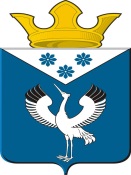 Российская ФедерацияСвердловская областьГлава муниципального образованияБаженовское сельское поселениеБайкаловского муниципального районаСвердловской областиРАСПОРЯЖЕНИЕ     от 11.10.2022 г.                                  №  104                                               с.Баженовское                                     Об установлении особого противопожарного режима на территории муниципального образования Баженовское сельское поселение Баикаловского муниципального района Свердловской области и дополнительных требовании пожарной безопасности на время его действияВ соответствии со статьей 30 Федерального закона от 21 декабря 1994 года№ 69-ФЗ «О пожарной безопасности», статьей 14 Закона Свердловской области от 15 июля 2005 года № 82-OЗ «Об обеспечении пожарной безопасности на территории Свердловской области», руководствуясь постановлением Администрации Байкаловского муниципального района  Свердловской области от 03.10.2022 № 388 «Об установлении особого противопожарного режима в границах Байкаловского муниципального района Свердловской области за границами сельских населенных пунктов и дополнительных требований пожарной безопасности на время его действия», в связи с прогнозируемыми опасными метеорологическими явлениямиПОСТАНОВЛЯЮ:        1.Установить на территории муниципального образования Баженовское сельское поселение особый противопожарный режим.2.Организовать выкос сухой травы и сухостоя, обеспечить своевременную очистку территорий населенных пунктов в пределах противопожарных расстояний между зданиями и сооружениями, а также участков, прилегающих к жилым домам и иным постройкам, от горючих отходов, мусора, сухой растительности, ликвидировать несанкционированные свалки мусора на подведомственных территориях.3.Организовать увеличение противопожарных разрывов в границах населенных пунктов, обустройство и обновление минерализованных полос на границах населенных пунктов с лесными массивами.4.Провести встречи и собрания граждан по вопросам укомплектования первичными средствами пожаротушения индивидуальных жилых домов, рейды по проверке противопожарного состояния жилого сектора, изготовить и распространить памятки, выписки из Правил пожарной безопасности по действиям при пожаре.5. Специалистам территорий провести разъяснительную работу с населением по соблюдению правил пожарной безопасности, по недопущению сжигания мусора и порядку действий в случае возникновения пожара.6.Активизировать работу добровольной пожарной охраны, разработать мероприятия по привлечению населения к тушению пожаров, а также проведению противопожарной профилактики. Создать из актива жителей населенных пунктов внештатные группы пожарной профилактики.7.Взять под особый контроль неблагополучных граждан и провести обходы неблагополучных семей по проверке условий проживания и соблюдения мер пожарной безопасности.8.Разместить настоящее распоряжение на официальном сайте администрации муниципального образования Баженовское сельское поселение в сети «Интернет» www.bajenovskoe.ru.9. Контроль за исполнением настоящего распоряжения оставляю за собой.И.о. главы администрации МОБаженовское сельское поселение                                                            Л.В. Киселёва